Фамилия Имя _________________________________________ Дата __________________________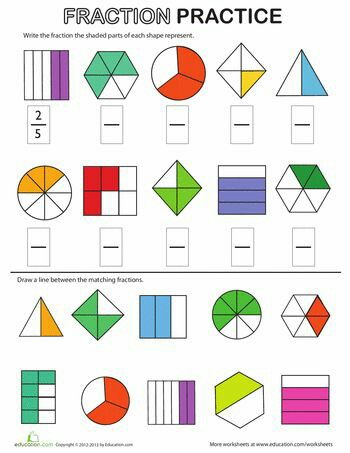 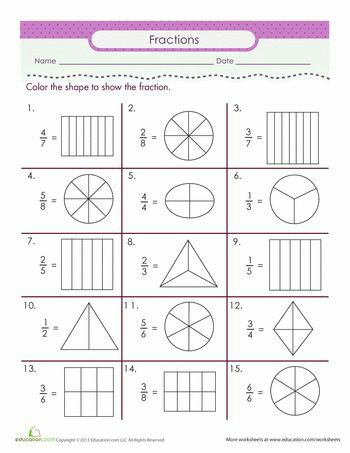 